                                                           Проект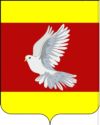 СОВЕТГУЛЬКЕВИЧСКОГО ГОРОДСКОГО ПОСЕЛЕНИЯГУЛЬКЕВИЧСКОГО РАЙОНАчетвертого созываРЕШЕНИЕот_______________                                                                         № ___________г. ГулькевичиКраснодарский крайО внесении изменения в решение Совета Гулькевичского городского поселения Гулькевичского районаот 25 декабря 2019 года № 7/5 «Об установлении размера платы за резервирование места для создания семейного (родового) захоронения, превышающего размер бесплатно предоставляемого места для родственного захоронения»В целях организации ритуальных услуг и содержания мест захоронения в соответствии с Федеральным законом от 6 октября 2003 года № 131-ФЗ «Об общих принципах организации местного самоуправления в Российской Федерации», Федеральным законом от 12 января 1996 года № 8-ФЗ «О погребении и похоронном деле», Законом Краснодарского края от 4 февраля 2004 года № 666-КЗ «О погребении и похоронном деле в Краснодарском крае», руководствуясь решением Совета Гулькевичского городского поселения Гулькевичского района от 26 октября 2012 года № 2/42 «Об утверждении Положения об организации похоронного дела на территории Гулькевичского городского поселения Гулькевичского района», Совет Гулькевичского  городского поселения Гулькевичского района решил:1. Внести в приложение 1 к решению Совета Гулькевичского городского поселения Гулькевичского района от 25 декабря 2019 года № 7/5 «Об установлении размера платы за резервирование места для создания семейного (родового) захоронения, превышающего размер бесплатно предоставляемого места ля родственного захоронения» изменение, изложив таблицу в новой редакции:«Таблица                                                                                                                           ».2. Опубликовать настоящее решение в общественно-политической газете Гулькевичского района Краснодарского края «В 24 часа» и разместить на сайте Гулькевичского городского поселения Гулькевичского района в информационно-телекоммуникационной сети «Интернет» .3. Контроль за выполнением настоящего решения возложить на постоянную комиссию Совета Гулькевичского городского поселения Гулькевичского района по жилищно-коммунальному хозяйству, благоустройству, архитектуре, градостроительству, транспорту и связи (Юрченко А.М.).4. Решение вступает в силу после его официального опубликования.ЛИСТ СОГЛАСОВАНИЯпроекта решения Совета Гулькевичского городского поселения Гулькевичского района от _____________ №____________«О внесении изменения в решение Совета Гулькевичского городского поселения Гулькевичского района от 25 декабря 2019 года № 7/5 «Об установлении размера платы за резервирование места для создания семейного (родового) захоронения, превышающего размер бесплатно предоставляемого места для родственного захоронения»Вносится главойГулькевичского городского поселенияГулькевичского районаНаименьшее расстояние от внешней границы места, предоставляемого для создания семейного (родового) захоронения, по прямой линии до ворот для въезда/выезда автотранспорта входной группы кладбищаЗначение коэффициента Квгкдо 200 м (включительно)55от 201 до 600 м (включительно)25от 601 м и свыше20Глава Гулькевичского городского поселения Гулькевичского района________________      А.Г. ВересовПредседатель Совета Гулькевичского городского  поселения Гулькевичского района________________А.В. ЧеревкоПроект внесен:Главой Гулькевичского городского поселения Гулькевичского районаПроект составлен:Управлением жилищно-коммунального и дорожно-транспортного хозяйстваадминистрации Гулькевичского городскогопоселения Гулькевичского районаЗаместитель начальник управления   А.Г. ПоповПроект согласован:Директормуниципального казенного учреждения«Учреждение по обеспечению деятельности органов местного самоуправления и муниципальных учреждений Гулькевичского городского поселения Гулькевичского района»А.С. АкопянНачальник отделафинансов, экономики и потребительской сферы администрации Гулькевичского городского поселения  Гулькевичского районаС.А. Прищепа